ANEXO XVIII - EIXO EXTENSÃOPARTICIPAÇÃO COMO ORGANIZADOR OU MONITOR DA SEMANA CULTURAL DO IFSPNome: Seu nome aquiCurso: Seu curso aquiData: XX/XX/201XParticipação como organizador ou monitor da Semana Cultural.Documentação comprobatória exigida: programa oficial em que conste o nome do aluno e/ou certificado emitido pela escolaCritérios de pontuação: 3 monitorias = 5 horas; 5 monitorias = 10 horas; 10 monitorias = 15 horas; 15 monitorias = 20 horasParecer do Professor:Sugestões:Caraguatatuba, ___ de _____________ de 20___.____________________________________________________Professora XXXXXXXXXXXXProfessor da Disciplina XXXXXXXXXXXXInstituto Federal de São Paulo – Câmpus Caraguatatuba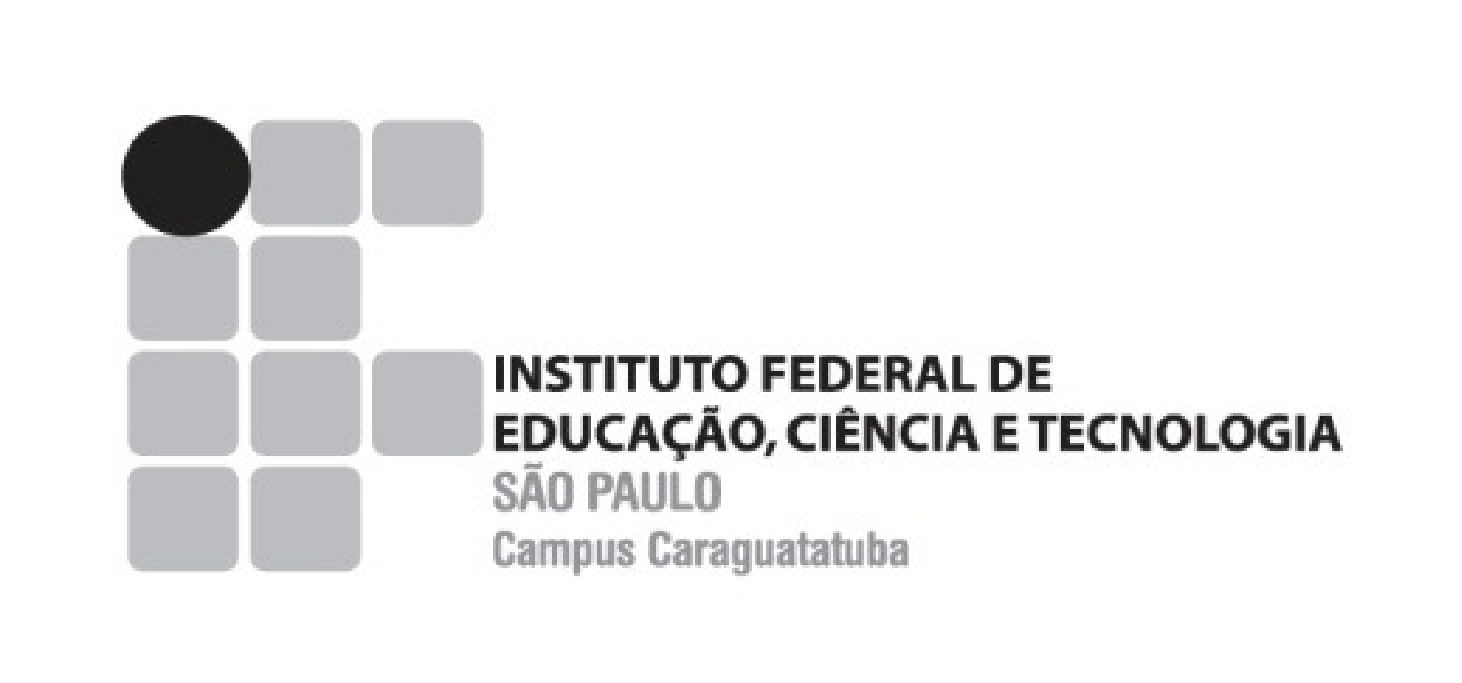 Formulário de Atividades Acadêmico-Científicas CulturaisHoras convalidadas___________________Professor responsável__________________(    ) Aprovada(    ) ReprovadaEncaminhar para aproveitamento de AACC:(    ) Sim(    ) Não